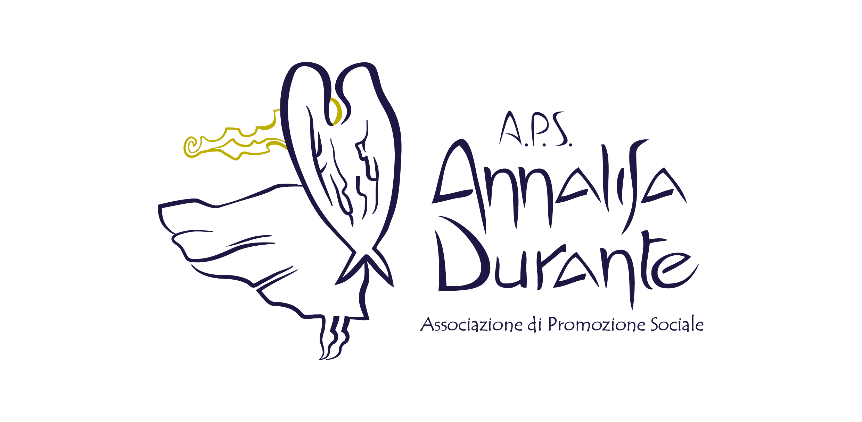 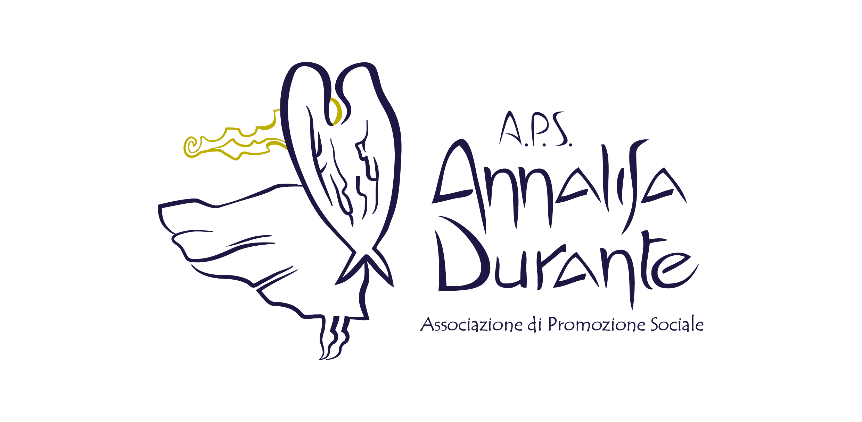 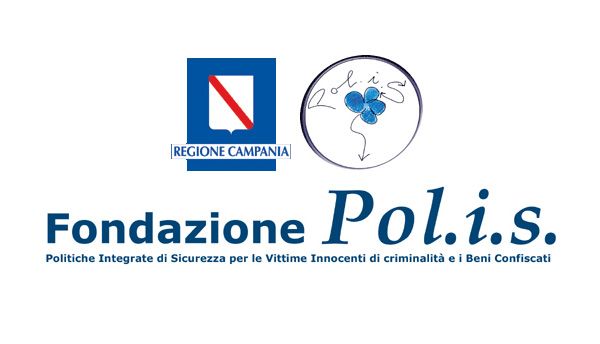 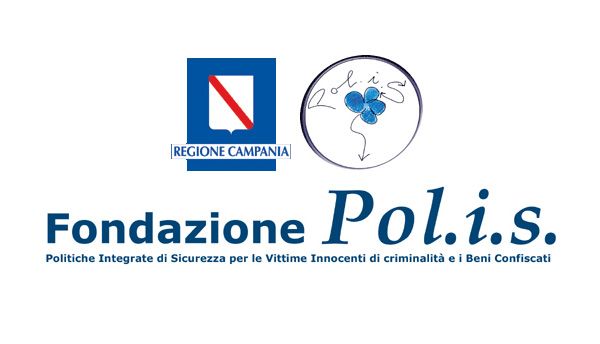 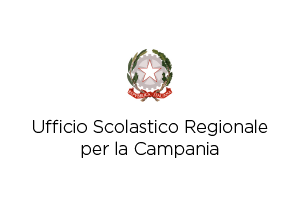 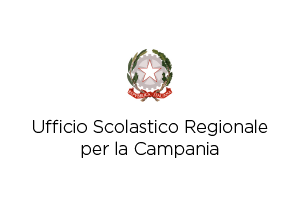 DOMANDA DI PARTECIPAZIONECONCORSO SCOLASTICO NAZIONALE “UN’OPERA PER ANNALISA”Concorso aperto alle scuole italiane di ogni ordine e gradoSpett.le ASSOCIAZIONE ANNALISA DURANTEVia Vicaria Vecchia 23, 80138 Napoliassociazionedurante@pec.it (spedire via PEC tra il 30/09/2022 ed il 20/12/2022) Compilare al computer o con carattere leggibile in stampatelloGli studenti sotto indicati, rappresentati dal proprio dirigente scolastico delegato a firmare in loro nome e per loro conto il presente modulo di domanda, chiedono di partecipare al Concorso scolastico nazionale “Un’opera per Annalisa”, istituito nell’ambito della IV Edizione del Premio Nazionale Annalisa Durante, dichiarando di aver letto, compreso ed accettato integralmente il bando pubblicato sul sito www.annalisadurante.it,A tal fine forniscono le seguenti informazioni obbligatorie, pena l’inammissibilità della domanda.1. Categoria della scuola e Sezione del bando di appartenenza(selezionare con una “X” la categoria (o le categorie) di appartenenza del gruppo di studenti partecipanti, nonché la Sezione di partecipazione prevista dal bando)  󠇜 	Scuola dell’infanzia;			󠇜 	Scuola primaria󠇜 	Scuola secondaria di 1° grado;  	󠇜 	Scuola secondaria di 2° grado󠇜 	SEZIONE FAN			󠇜 	SEZIONE NEW ENTRY2. Riferimenti della scuola di appartenenza3. Indicazione della classe o delle classi di appartenenza (indicare classi e sezioni)  ____________________________________________________________________4. Elenco degli studenti partecipanti (in ordine alfabetico di cognome)Aggiungere eventuali altre righe se il gruppo proponente supera il numero di 50 studenti5. Tipologia di elaborato (indicare il tipo di elaborato ai sensi dell’art. 3 del bando)____________________________________________________________________6. Titolo dell’elaborato(il titolo dell’elaborato è necessario)____________________________________________________________________7. Descrizione dell’elaborato candidato al Concorso(effettuare una descrizione sintetica ed esplicitare le motivazioni che hanno ispirato la scelta dell’elaborato, evidenziandone il significato ed il collegamento con il valore rigenerativo della memoria di Annalisa Durante)  ____________________________________________________________________________________________________________________________________________________________________________________________________________8. Descrizione delle possibili modalità di presentazione / rappresentazione(esplicitare le modalità con cui l’opera candidata potrà essere presentata o rappresentata durante la Settimana dedicata al Premio (18-25 febbraio 2023), specificando la location preferita tra le seguenti opzioni e indicando le date proposte tra quelle di eventuale maggiore interesse)  󠇜 	Biblioteca Annalisa Durante (Spazio Comunale Piazza Forcella). Data _______󠇜 	Cortile all’aperto della scuola Ristori-Durante. Data _______󠇜 	Interno di una chiesa del quartiere Forcella, o di un Museo, di una Biblioteca, di un Teatro presente nel territorio. Location _____________________ Data ________󠇜 	Per strada (piazza Crocelle ai Mannesi, via Vicaria Vecchia/Forcella, piazza Calenda). Data _________󠇜 	Altro (specificare): ___________________________________ Data ________ALLEGATI (selezionare con una “X” la sola opzione corrispondente all’invio dell’elaborato)  󠇜 	Elaborato in formato digitale (word, pdf, mp3, mp4, mov, etc.) allegato alla PEC di invio della candidatura;󠇜 	Elaborato in formato digitale non allegato alla PEC ma scaricabile dal seguente link, riportato anche nel testo del messaggio di spedizione della PEC di candidatura (art. 4 del bando): (link: _______________________________________________________________)󠇜 	Elaborato materiale che sarà spedito per posta in conformità a quanto previsto dal bando (art. 4), per il quale si allega alla PEC comunque un file della sua riproduzione.IL DIRIGENTE SCOLASTICO DICHIARA di accettare la delega a rappresentare gli studenti nella presentazione della presente domanda, nonché di sollevare l’associazione Annalisa Durante da ogni responsabilità ed oneri di qualsiasi natura che dovessero essere connessi all’utilizzo e alla divulgazione dell’elaborato inoltrato. Il dirigente concede all’associazione Annalisa Durante una licenza di uso completa, a titolo gratuito e a tempo indeterminato, per gli utilizzi dell’elaborato su qualsiasi media e supporto (es. affissione, stampa, folderistica, pubblicazione on line). Il dirigente dichiara altresì di accettare incondizionatamente e senza alcuna riserva le norme del Concorso a cui si riferisce la presente candidatura e di autorizzare al trattamento dei dati personali contenuti nel presente modulo di domanda, ai sensi del Regolamento generale sulla protezione dei dati - Regolamento (UE) 2016/679 del Parlamento europeo e del Consiglio del 27 aprile 2016 e ss.mm.ii. Il dirigente scolastico si dichiara infine informato che ogni scuola può partecipare al presente Concorso con un solo elaborato e che, pertanto, potranno non essere prese in considerazione ulteriori candidature eventualmente inviate dallo stesso Istituto. IL DIRIGENTE SCOLASTICO AUTORIZZA L’ASSOCIAZIONE ANNALISA DURANTE alla pubblicazione del materiale inviato, ivi comprese le immagini foto e video che ritraggono gli studenti ed ogni altra persona o cosa fotografata o ripresa nei documenti allegati, dichiarando che le liberatorie sull’uso e alla divulgazione delle relative immagini sono conservate agli atti dell’Istituto scolastico e, in caso di minori, tali autorizzazioni sono state rilasciate dai rispettivi genitori o chi ne fa le veci.Luogo e data ________________________		          Timbro e Firma									     (il dirigente scolastico)								    .......................………………………N.B. Sottoscrivere la candidatura con firma digitale. In mancanza, è possibile sottoscrivere con firma autografa, apponendo il timbro ed allegando un documento valido di riconoscimento.Denominazione Cod. MeccanograficoCittàProvinciaRegioneIndirizzo email scuolaIndirizzo pec scuolaTelefono scuola Docente/i referente/iCellulare/i docente/i referente/iIndirizzo/i email docente/i referente/i1262273284295306317328339341035113612371338143915401641174218431944204521462247234824492550